Abstract for the 	□WG1		□WG2		□WG3		□WG4	(please select only one!)TITLE (calibri 14)Name Surname (presenting author),a Name2 Surname2,b Name3 Surname3,c …. (Calibri 11)a Dept of …, Affiliation, Address, City, Country (Calibri 11)b Dept of …, Affiliation, Address, City, Country(Calibri 11)presenting author’s e-mail address (Calibri 11)Text abstract text abstract text abstract text abstract1 text abstract text abstract text abstract text abstract text abstract text abstract text abstract text abstract text abstract text abstract text abstract text abstract text abstract text abstract text abstract text abstract text abstract text abstract text abstract text abstract text abstract text abstract text abstract text abstract text abstract text abstract text abstract text abstract text abstract text abstract text abstract text abstract text abstract text abstract text abstract text abstract text abstract text abstract text abstract text abstract text abstract text abstract text abstract text abstract text abstract text abstract text abstract text abstract text abstract text abstract text abstract text abstract (Calibri 10)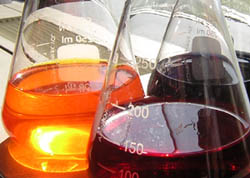 Figure 1: caption to the figure. (Calibri 10)text abstract text abstract text abstract text abstract text abstract text abstract text abstract text abstract text abstract text abstract text abstract text abstract text abstract text abstract text abstract text abstract text abstract text abstract text abstract text abstract text abstract text abstract text abstract text abstract text abstract text abstract text abstract text abstract text abstract text abstract text abstract text abstract text abstract text abstract text abstract text abstract text abstract text abstract text abstract text abstract text abstract text abstract text abstract text abstract text abstract text abstract text abstract text abstract text abstract text abstract text abstract text abstract text abstract text abstract text abstract text abstract text abstract text abstract text abstract text abstract text abstract text abstract text abstract (Calibri 10)References (Calibri 10)1 Rossi, M.; Bianchi, P.; Verdi, R. Title of the manuscript. Journal, Year, volume, initial-final pages.2 Rossi, M.; Bianchi, P.; Verdi, R. Title of the manuscript. Journal, Year, volume, initial-final pages.